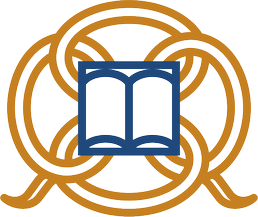 Федеральное государственное бюджетное учреждение наукиИнститут истории, археологии и этнографиинародов Дальнего ВостокаДальневосточного отделения РАН690001, ГСП, Владивосток, ул. Пушкинская 89;  тел .(423)222-05-07;  Fax: (423)226-82-11; E-mail: < ihae @eastnet.febras.ru>__________________________________________________________________________Информационное письмо 20—21 октября 2020 г. Совет Молодых Учёных Института истории, археологии и этнографии народов Дальнего Востока ДВО РАН организует XVII Всероссийскую конференцию молодых учёных с международным участием:«Дальний Восток в глобальных и локальных исторических трендах»К участию в конференции приглашаются российские и иностранные молодые исследователи: студенты, магистранты, аспиранты и соискатели, научные сотрудники и преподаватели вузов возрастом до 35 лет включительно. Совет Молодых Учёных Института истории, археологии и этнографии народов Дальнего Востока ДВО РАН проводит конференции молодых исследователей с 1991 г. За это время они превратились в важное научное мероприятие, в рамках которого молодые исследователи и учёные — представители академической и вузовской науки — могут делиться результатами своих научных исследований и обмениваться мнениями по разным проблемам исторической науки. В 2020 г. тематика XVII конференции посвящена рассмотрению роли и места Дальнего Востока в глобальных и локальных исторических трендах, сложных проблем в истории освоения территории региона, политических, социально-экономических и культурных процессов происходивших на Дальнем Востоке в широкой исторической динамике. В рамках XVII конференции молодых учёных планируется работа по следующим направлениям:1. Геополитические и экономические аспекты развития современного Дальнего Востока;2. История освоения территории региона; 3. Археология, этнография и культура народов Дальнего Востока. По результатам работы XVII конференции молодых учёных лучшие доклады планируется опубликовать в виде статей в научных журналах ИИАЭ ДВО РАН «Россия и АТР» (входит в список ВАК) и «Труды Института истории, археологии и этнографии народов Дальнего Востока ДВО РАН» в 2021 гг. Для участия в конференции необходимо выслать заявку в срок до      1 октября 2020 г. на адрес электронной почты оргкомитета: cysihae@mail.ru с пометкой «XVII конференция». Оргкомитет конференции оставляет за собой право отклонить заявки без указания причин.ЗАЯВКАна участие в XVII конференции молодых учёных«Дальний Восток в глобальных и локальных исторических трендах» Фамилия________________________________________________________________Имя____________________________________________________________________Отчество________________________________________________________________Место работы, учёбы  ____________________________________________________Должность______________________________________________________________Учёная степень __________________________________________________________Название доклада ________________________________________________________Необходимость мультимедийного оборудования _____________________________Номер телефона_________________________________________________________Электронный адрес ______________________________________________________